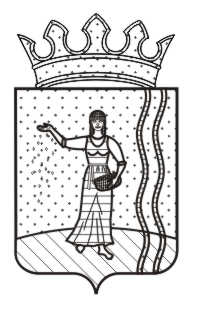 АДМИНИСТРАЦИЯ ОКТЯБРЬСКОГО МУНИЦИПАЛЬНОГО РАЙОНА ПЕРМСКОГО КРАЯ ЗАКЛЮЧЕНИЕо результатах публичных слушаний по проекту планировки территории и по проекту межевания территории по объекту: «Строительство объектов обустройства реконструируемых скважин №№ 413, 800 Дороховского месторождения» по адресу: Пермский край, Октябрьский муниципальный район, Верх-Тюшевское сельское поселение.п. Октябрьский                                                                                       26 сентября 2016г	Настоящее заключение подготовлено организационным комитетом по подготовке и проведению публичных слушаний  по результатам проведенных публичных слушаний по проекту планировки территории и по проекту межевания территории по объекту: «Строительство объектов обустройства реконструируемых скважин №№ 413, 800 Дороховского месторождения» по адресу: Пермский край, Октябрьский муниципальный район, Верх-Тюшевское сельское поселение.     Публичные слушания были назначены на основании статьи 46 Градостроительного кодекса Российской Федерации, статьи 28 Федерального закона от 06.10.2003 № 131-ФЗ «Об общих принципах организации местного самоуправления в Российской Федераций» и заявления ООО «УралГео» от 27 июля . № И 7155УГ-10268 «Об утверждении документации по планировке территории по объекту: «Строительство объектов обустройства реконструируемых скважин №№ 413, 800 Дороховского месторождения» по адресу: Пермский край, Октябрьский муниципальный район, Верх-Тюшевское сельское поселение» постановлением главы муниципального района – главы администрации Октябрьского муниципального района от 29 июля . № 8-01-18 «О назначении публичных слушаний по проекту планировки территории и по проекту межевания территории по объекту: «Строительство объектов обустройства реконструируемых скважин №№ 413, 800 Дороховского месторождения» по адресу: Пермский край, Октябрьский муниципальный район, Верх-Тюшевское сельское поселение. Данное постановление было опубликовано в газете «Вперед» от 04 августа . № 58 и размещено на официальном сайте Октябрьского муниципального района.Извещение о теме, времени и месте проведения публичных слушаний было опубликовано в газете «Вперед» от 18 августа . № 62, а также размещено на официальных сайтах Октябрьского муниципального района и Верх-Тюшевского сельского поселения.В адрес заинтересованных лиц организационным комитетом по подготовке и проведению публичных слушаний  были направлены сообщения с информацией о месте, дате и времени проведения публичных слушаний.В целях обеспечения возможности ознакомления заинтересованных лиц с проектом планировки территории и с проектом межевания территории по объекту: «Строительство объектов обустройства реконструируемых скважин №№ 413, 800 Дороховского месторождения» по адресу: Пермский край, Октябрьский муниципальный район, Верх-Тюшевское сельское поселение, в Управлении ресурсами и развития инфраструктуры администрации Октябрьского муниципального района по адресу: Пермский край, Октябрьский район, п. Октябрьский, ул.Трактовая, д.41, каб.109 были размещены текстовые и графические материалы по проекту планировки территории и по проекту межевания территории, а также дополнительная информация поясняющего характера. В обсуждении проекта планировки территории и проекта межевания территории по объекту: «Строительство объектов обустройства реконструируемых скважин №№ 413, 800 Дороховского месторождения» по адресу: Пермский край, Октябрьский муниципальный район, Верх-Тюшевское сельское поселение принимали участие жители Октябрьского муниципального района, заказчики, разработчики, представители органа местного самоуправления Октябрьского муниципального района. В организационный комитет по подготовке и проведению публичных слушаний в период с 04 августа по 23 сентября 2016 года, а также в ходе обсуждения на публичных слушаниях предложения,  замечания и обращения в письменной  и устной формах по проекту планировки территории и по проекту межевания территории не поступили.С учетом изложенного выше, изученных, имеющихся и представленных материалов организационным комитетом по подготовке и проведению публичных слушаний  принято следующее решение:1. Публичные слушания проведены в соответствии с действующим законодательством и нормативными правовыми актами Октябрьского муниципального района. 2. Публичные слушания считать состоявшимися.3. Одобрить реализацию проектных решений по проекту планировки территории и  по проекту межевания территории по объекту: «Строительство объектов обустройства реконструируемых скважин №№ 413, 800 Дороховского месторождения» по адресу: Пермский край, Октябрьский муниципальный район, Верх-Тюшевское сельское поселение.Председатель  организационного комитетапо подготовке и проведению публичных слушаний                              С.В.Мокроусов